Clay County Clerk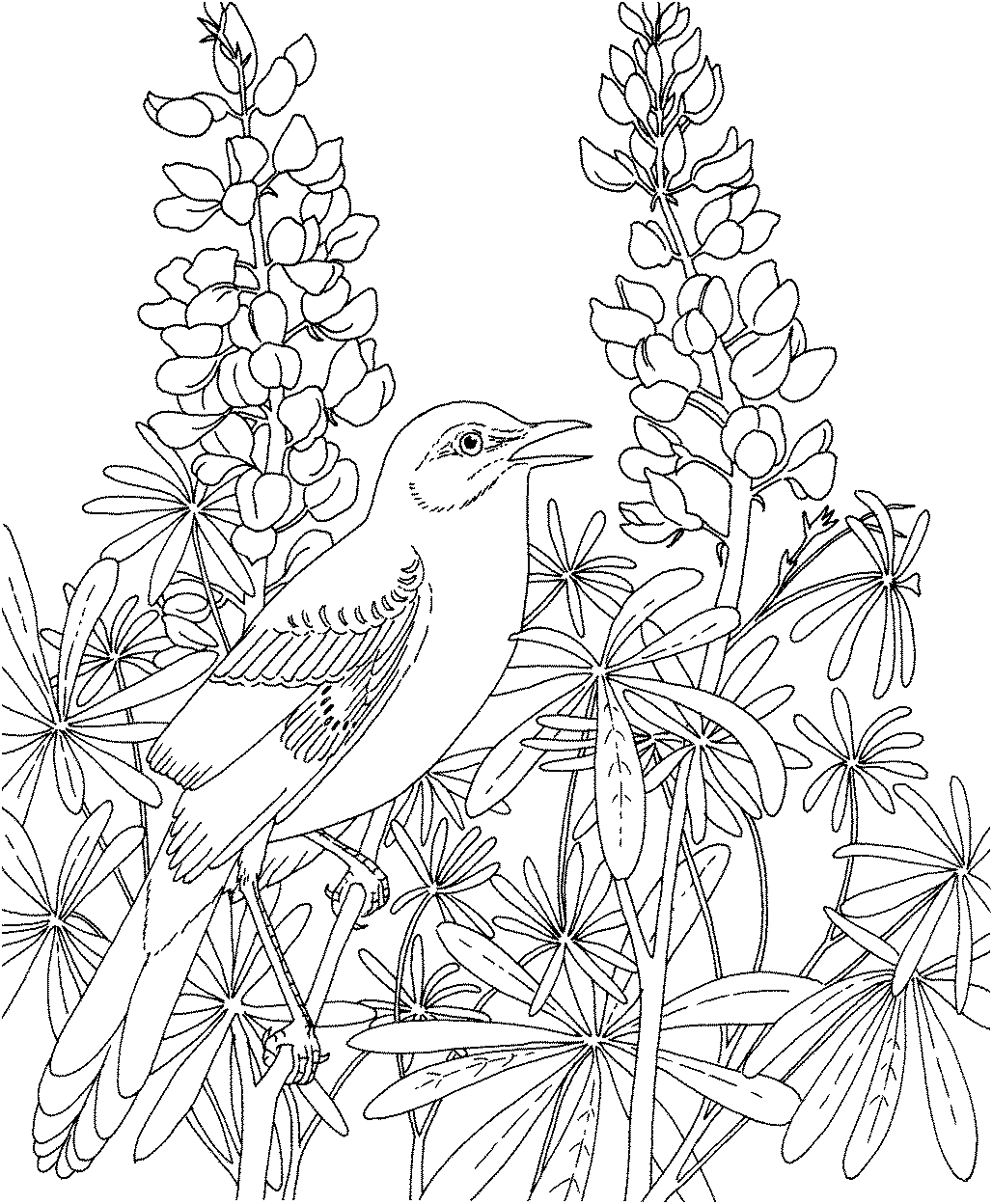  Sasha Kelton
    PO Box 548, Henrietta, Texas 76365
     Phone 940.538.4631     Fax 940.264.4160                               APPLICATION TO COPY OPEN RECORDS
I, the undersigned, do hereby submit the following Application to the office of the County Clerk, Clay County Texas.  I acknowledge that I have reviewed the Clay County Clerk Office Rules and agree to abide by the same.  I understand that the purpose for the rules are to provide access to the public records held by the County Clerk in and for Clay County, Texas while ensuring the maximum safety of those records, promoting efficiency and limiting disruption of the everyday operation of the Clay County Clerk’s office, in accordance with statute.I further acknowledge the office of the Clay County Clerk may experience unique or unusual situations affecting the efficient everyday operation of the office which may necessitate verbal rules being applied.  I agree to abide by additional rules created at the discretion of the County Clerk, and/or staff, whether the rules are temporary or permanent.  Companies and/or individuals may or may not be required to complete this application depending on the size of the scanning/copying project, the dates in which it began or will be completed, and equipment that is to be used.  No privately owned equipment shall remain in the office of the county clerk outside normal business hours. Name of person completing application: ______________________________________________________Company represented by applicant: __________________________________________________________Address: _______________________________________________________________________________Phone number: __________________________________________________________________________Type of records to be copied: _______________________________________________________________Years of records: From: ___________________________  To: ____________________________________Type of records to be copied: _______________________________________________________________Years of records: From: ___________________________  To: ____________________________________ 

Type of records to be copied: _______________________________________________________________Years of records: From: ___________________________  To: ____________________________________Date requested to begin copying: _____________________________________________________________Length of time to complete project: ___________________________________________________________Type of equipment to be used: _______________________________________________________________Space needed/ Measurements of equipment: ____________________________________________________Electrical source necessary:  Yes _______   No _______Time of day requested to copy records:   ___:___ AM  until  ___:___ PMEmployee conducting project is bondable:  Yes ______  No _____The company requesting access to perform copying project is bondable and will submit an indemnity bond with good and sufficient corporate surety license with the State of Texas if necessary:  
Yes ________  No _________I, the undersigned, do hereby certify that I have on this _____ day of ___________, 20_____, read and completed the foregoing application and state the answers are true and correct to the best of my knowledge and belief.
Signature of Applicant: ________________________________________________________Printed name of Applicant: _____________________________________________________